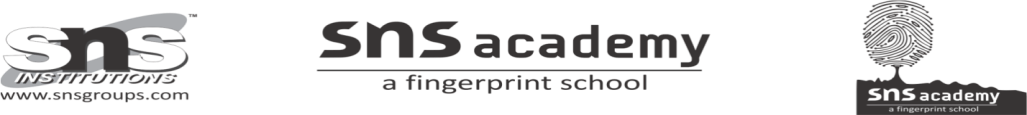 CLASS: LKGSUBJECT: HINDI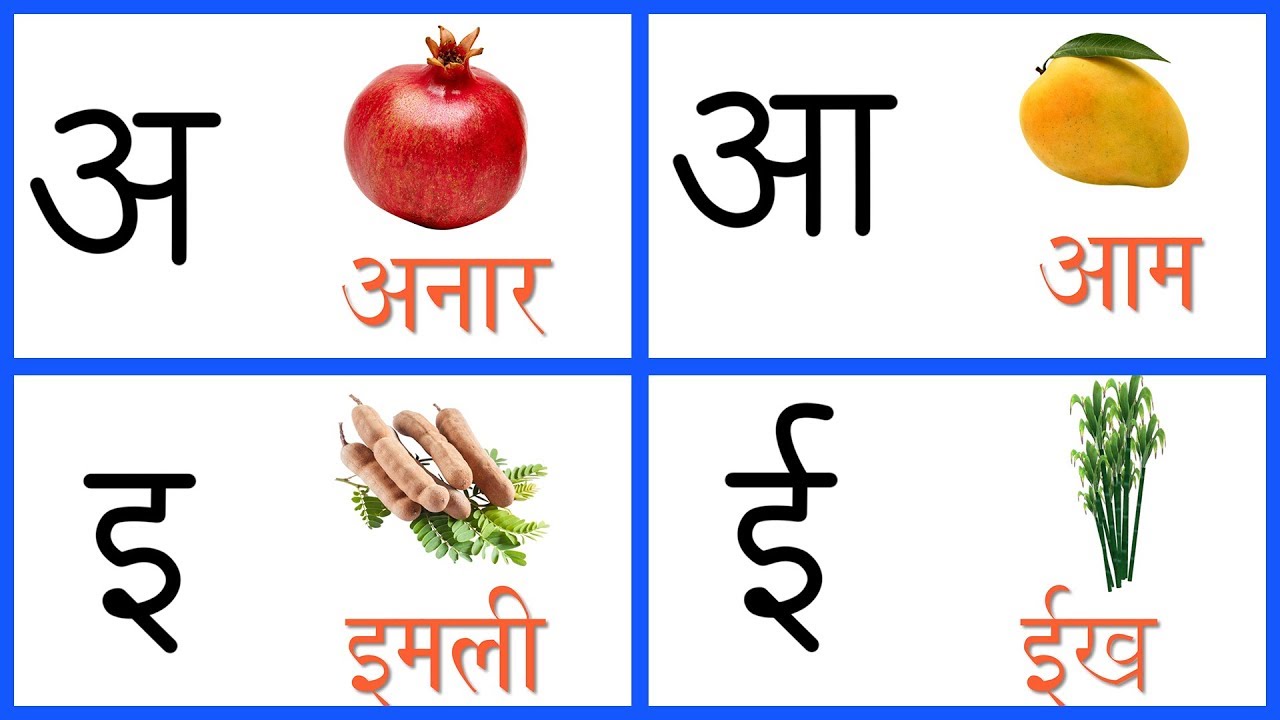 